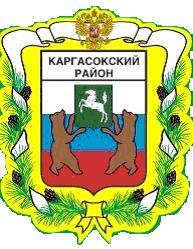 МУНИЦИПАЛЬНОЕ ОБРАЗОВАНИЕ «Каргасокский район»                                          ТОМСКАЯ ОБЛАСТЬ                              ДУМА КАРГАСОКСКОГО РАЙОНАВ соответствии с Законом Томской области от 05.08.2011 № 157-ОЗ  «О расчетной единице»Дума Каргасокского района РЕШИЛА:1. Внести следующее изменение в решение Думы Каргасокского района от 12.10.2011 № 96 «О расчетной единице» (далее – Решение Думы):1) пункт 1 Решения Думы изложить в следующей редакции:«1. Установить размер расчетной единицы, применяемой для исчисления должностных окладов лиц, замещающих муниципальные должности в муниципальном образовании «Каргасокский район», равным 1 214,17 рублей.»;2) пункт 2.1 Решения Думы признать утратившим силу.       2. Настоящее решение вступает в силу с даты, следующей за днем его официального опубликования (обнародования) в порядке, предусмотренном Уставом муниципального образования «Каргасокский район», и распространяется на правоотношения, сложившиеся с 01 октября 2019 года.                                              РЕШЕНИЕ                                              РЕШЕНИЕ                                              РЕШЕНИЕ                                              РЕШЕНИЕ      20.11.2019     с. Каргасок     с. Каргасок     с. Каргасок                                № 269О внесении изменений в решение Думы Каргасокского района от 12.10.2011 № 96 «О расчетной единице»О внесении изменений в решение Думы Каргасокского района от 12.10.2011 № 96 «О расчетной единице»Председатель ДумыКаргасокского района	                                                                              В.В.БрагинПредседатель ДумыКаргасокского района	                                                                              В.В.БрагинПредседатель ДумыКаргасокского района	                                                                              В.В.Брагин